ANEXO VIIEu, ___________________________________________________________________________, CPF nº __________________________, RG nº: _______________________, UF emissor: ________,Data de nascimento: __________________________ Endereço: ____________________________________________________________________________________________________________________________________________________________________________________________Número: __________ Complemento: __________________ Bairro: _________________________Cidade: ________________________________________ Estado: _______________CEP: ___________________ Telefone: _____________________ Celular: _____________________E-mail: __________________________________________________________________________Inscrito no processo seletivo para discentes do IFSP (EDITAL No 704/2019 do processo seletivo do Curso de Pós-Graduação Lato Sensu, em nível de Especialização, em Gestão Estratégica de Tecnologia da Informação, Câmpus Bragança Paulista para o 1º semestre de 2020), SOLICITO a inclusão e uso do “nome social”_______________________________________________________________________________ .Bragança Paulista, _____ de outubro de 2019._______________________________________ASSINATURA DO(A) CANDIDATO(A)INSTITUTO FEDERAL DE EDUCAÇÃO, CIÊNCIA E TECNOLOGIA DE SÃO PAULOCurso de Pós-Graduação Lato Sensu em nível de Especialização em Gestão Estratégica de Tecnologia da InformaçãoEDITAL No 704/2019 - REQUERIMENTO DE INCLUSÃO E USO DO “NOME SOCIAL”FORMULÁRIO DE REQUERIMENTO DE INCLUSÃO E USO DO “NOME SOCIAL”IMPORTANTE: Ao assinar este requerimento, o(a) candidato(a) declara sua expressa concordância em relação ao enquadramento de sua situação. As informações aqui prestadas são de inteira responsabilidade do(a) candidato(a), que poderá responder judicialmente em caso de apresentação de dados comprovadamente falsos.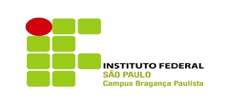 